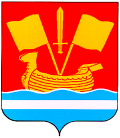 СОВЕТ ДЕПУТАТОВ КИРОВСКОГО МУНИЦИПАЛЬНОГО РАЙОНА ЛЕНИНГРАДСКОЙ ОБЛАСТИ ТРЕТЬЕГО СОЗЫВАР Е Ш Е Н И Еот 20 сентября 2017 года № 66Об исключении помещения из Перечня  муниципального имущества, предназначенного для предоставления во владение и (или) в пользование субъектам малого и среднего предпринимательства, утвержденного решением совета депутатов Кировского муниципального района Ленинградской области от 24.12.2015г. №124         Руководствуясь законом «Об особенностях отчуждения недвижимого имущества, находящегося в государственной собственности субъектов Российской Федерации или в муниципальной собственности и арендуемого субъектами малого и среднего предпринимательства, и о внесении изменений в отдельные законодательные акты Российской Федерации» от 22.07.2008г. № 159-ФЗ, ст.20 Устава Кировского муниципального района  Ленинградской области, Положением о порядке формирования, ведения и опубликования перечня муниципального имущества, предназначенного для предоставления во владение и (или) в пользование, субъектам малого и среднего предпринимательства, утвержденного постановлением администрации Кировского муниципального района Ленинградской области  №3295 от 21.12.2015г., и на основании договора купли-продажи нежилого помещения от 28.12.2016г. № 64-П/16 (дата регистрации 05.06.2017г., номер регистрации 47:16:0000000:38140-47/010/2017-2), совет депутатов Кировского муниципального района Ленинградской области   р е ш и л:Исключить  из  Перечня  муниципального  имущества, предназначенного для предоставления во владение и (или) в пользование, субъектам малого и среднего предпринимательства, утвержденного решением совета депутатов Кировского муниципального района Ленинградской области от 24.12.2015г. №124  следующее помещение:Решение вступает в силу после его официального опубликования.Глава муниципального района                                                   Ю.С. Ибрагимов № п/пНаименование имуществаАдрес (местонахождение)Площадь кв.м.1Помещение, этаж 1, номера на поэтажном плане 44,50Ленинградская область, Кировский район, г.Отрадное, ул.Вокзальная, д.112,8